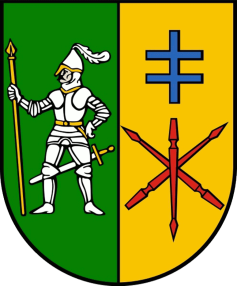 Starostwo Powiatowe we WłodawieWydział Środowiska i RolnictwaAl.J.Piłsudskiego 24, 22-200 WłodawaTel. 082 572 56 90www.powiatwlodawski.plBIP: spwlodawa.bip.lubelskie.plKARTA USŁUGI NrUsługa: Wydawanie kart wędkarskich i kart łowiectwa podwodnegoPodstawa prawna: Ustawa z dnia 14 czerwca 1960 r. – Kodeks postępowania administracyjnego.Ustawa z dnia 18 kwietnia 1985 r. o rybactwie śródlądowym.Rozporządzenie Ministra Rolnictwa i Rozwoju Wsi z dnia 12 listopada 2001 r.               w sprawie połowu ryb oraz warunkow chowu, hodowli i połowu innych organizmów żyjących w wodzie.Wymagane dokumenty:Wniosek.Zaświadczenie o zdanym egzaminie ze znajomości ochrony i połowu ryb przed komisją powołaną przez społeczną organizację amatorskiego połowu ryb.Zdjęcie 1 szt.Dowod osobisty (do wglądu).Dowod wpłaty.Opłata:Za wydanie karty wędkarskiej – 10 zł. Nr konta Starostwa Powiatowego we Włodawie: 75 8042 0006 0550 1603 2000 0010.Przewidywany termin załatwienia sprawy:Sprawy załatwia się niezwłocznie, a wymagające postępowania wyjaśniającego nie poźniej niż w ciągu miesiąca, a sprawy szczegolnie skomplikowane – nie poźniej niż w ciągu dwoch miesięcy od dnia wszczęcia postępowania.O każdym przypadku nie załatwienia sprawy w powyższych terminach strony zawiadamia się, podając przyczyny zwłoki wskazując nowy termin załatwienia sprawy.Sprawę załatwia się i szczegółowych wyjaśnień udziela:Andrzej Markiewicz- inspektor.Wydział: Środowiska i Rolnictwa Starostwa Powiatowego we Włodawie ul. Piłsudskiego 24            22-200 WłodawaNr pokoju: 007 (patrer)Nr telefonu:82 5724510, 82 5723090, wew. 129Godziny pracy:poniedziałek 800-1600, wtorek – piątek 730-1530Sposób załatwienia sprawy:Wydanie karty wędkarskiej lub karty łowiectwa podwodnegoTryb odwoławczy:-------------------------------------------Uwagi:Z obowiązku składania egzaminu zwolnione są osoby posiadające średnie                  lub wyższe wykształcenie rybackie.Z obowiązku posiadania karty wędkarskiej zwolnione są osoby do lat 14 z tym,                że mogą one uprawiać amatorski połow ryb wyłącznie pod opieką osoby pełnoletniej posiadającej taką kartę.Z obowiązku posiadania karty wędkarskiej lub karty łowiectwa podwodnego zwolnieni są cudzoziemcy czasowo przebywający w Polsce.Z obowiązku posiadania karty wędkarskiej lub karty łowiectwa podwodnego zwolnione są także osoby uprawiające amatorski połow ryb w wodach uprawnionej do rybactwa osoby fizycznej, jeżeli uzyskały od niej zezwolenie na połow w tych wodach.Kartę wędkarską lub kartę łowiectwa podwodnego wydaje starosta właściwy                  dla miejsca zamieszkania wnioskodawcy.